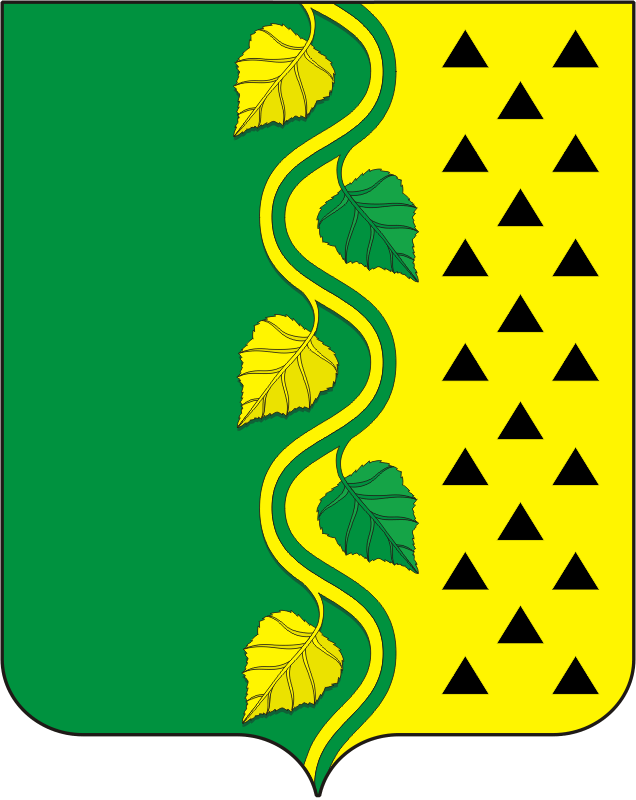 АДМИНИСТРАЦИЯ НОВОСОКУЛАКСКОГО СЕЛЬСОВЕТА САРАКТАШСКОГО РАЙОНА ОРЕНБУРГСКОЙ ОБЛАСТИП О С Т А Н О В Л Е Н И Е_________________________________________________________________________________________________________      07.02.2022                с. Новосокулак                                      № 4-пО признании утратившими силу некоторых постановлений администрации муниципального образования Новосокулакский сельсовет Саракташского района Оренбургской областиРуководствуясь п.4 части 2 статьи 3 Федерального закона от 31.07.2020 № 248-ФЗ  "О государственном контроле (надзоре) и муниципальном контроле в Российской Федерации, руководствуясь Уставом муниципального образования Новосокулакский сельсовет Саракташского района Оренбургской области:Признать утратившими силу постановления администрации муниципального образования Новосокулакский  сельсовет Саракташского района Оренбургской области:от 15.12.2015 № 67-п «Об утверждении административного регламента исполнения муниципальной функции по осуществлению муниципального контроля за организацией и деятельностью по продаже товаров (выполнению работ, оказанию услуг) на розничных рынках на территории муниципального образования Новосокулакский сельсовет»;от 23.11.2015 № 60-п «Об утверждении Положения о муниципальном контроле за соблюдением законодательства в области розничной продажи алкогольной продукции на территории муниципального образования Новосокулакский сельсовет» ;от 27.12.2012 № 57-п «О внесении изменений в  административного регламента проведения проверок при осуществлении муниципального земельного контроля на территории муниципального образования Новосокулакский сельсовет Саракташского района Оренбургской области».от 27.12.2012 № 56-п «О внесении изменений в  административного регламента проведения проверок при осуществлении муниципального лесного контроля на территории муниципального образования Новосокулакский сельсовет Саракташского района Оренбургской области» 2. Настоящее постановление вступает в силу после дня его обнародования и подлежит размещению на официальном сайте администрации Новосокулакского сельсовета Саракташского района Оренбургской области.Глава муниципального образованияНовосокулакский сельсовет                                                                А.Н. Гусак           Разослано: прокурору района, официальный сайт, в дело